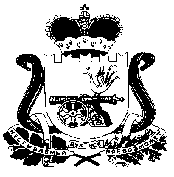 АДМИНИСТРАЦИЯ КРУТОВСКОГО СЕЛЬСКОГО ПОСЕЛЕНИЯП О С Т А Н О В Л Е Н И Е       от  02 марта 2021г  № 12О внесении  изменений в Административный регламент по предоставлению Администрацией Крутовского  сельского поселения муниципальной услуги «Признание граждан малоимущими в целях предоставления жилых помещений по договорам социального найма», утвержденный постановлением Администрации Крутовского сельского поселения от 27.06.2012 №25По результатам рассмотрения протеста заместителя прокурора Велижского района Смоленской области от 28.01.2021 №02-14, в целях приведения в соответствие с законом Смоленской области от 13.03.2006 №5-з «О порядке определения в Смоленской области размера дохода, приходящегося на каждого члена семьи, и стоимости имущества, находящегося в собственности членов семьи и подлежащего налогообложению, в целях признания граждан малоимущими и предоставления им по договорам социального найма жилых помещений муниципального жилищного фонда и о порядке признания в Смоленской области граждан малоимущими в целях предоставления им по договорам социального найма жилых помещений муниципального жилищного фонда», Порядком разработки и утверждения административных регламентов предоставления муниципальных (государственных) услуг Администрацией Крутовского сельского поселения, утвержденным постановлением Администрации Крутовского сельского поселения от 09.04.2020 №22, Уставом муниципального образования Крутовское сельское поселение Администрация Крутовского  сельского поселенияПОСТАНОВЛЯЕТ:1. Внести в Административный регламент Администрации Крутовского сельского поселения  по предоставлению муниципальной услуги «Признание граждан малоимущими в целях предоставления жилых помещений  по договорам социального найма», утвержденный постановлением Администрации Крутовского сельского поселения от 27.06.2012 №25 (в редакции постановлений Администрации Крутовского сельского поселения от 14.11.2013 №43, от 12.01.2015 №1, от 17.12.2015  №40, от 10.06.2016 № 31, от 21.03.2018 №11, от 15.04.2020 №22б), следующие изменения: 1) подпункт 3  пункта 2.6.1 признать утратившим силу.2. Настоящее  постановление  вступает в силу со дня его подписания Главой муниципального образования Крутовское сельское поселение, и подлежит    официальному опубликованию в средстве массовой информации муниципального образования Крутовское сельское поселение «Крутовские вести» и размещению на официальном сайте муниципального образования Крутовское сельское поселение в информационно-телекоммуникационной сети «Интернет» по адресу: https://krutoe.admin-smolensk.ruГлава муниципального образованияКрутовское сельское поселение                                                                 Н.А.Фёдоров